ŽadatelPříbuzenský vztah k osobám, které užívají trvalé bydliště Další údaje o trvalém bydlišti                                                                     Vyjádření majitele/správce domu či bytuPříspěvek na bydlení přiznán dne:       poskytován za období:   Vaše výše uvedené osobní údaje budou Úřadem městské části Praha 6 zpracovávány výhradně za účelem vyřízení žádosti o peněžní výpomoc na úhradu nájemného v bytech užívaných na základě nájemní smlouvy. Vaše osobní údaje budou zpracovávány a chráněny v souladu s příslušnými právními normami o ochraně osobních údajů, nebudou využity ani sdíleny jinak, než za tímto účelem a nebudou poskytnuty třetím stranám. Vaše osobní údaje nebudou uchovávány déle, než je pro tento účel právně přípustné. Informace o zpracování osobních údajů Městskou částí Praha 6 jsou uvedeny na adrese www.praha6.cz.nevyplňovat   -   místo pro vyhodnocení žádosti OSV MČ Praha 6   -   nevyplňovatPodmínky pro „Peněžní výpomoc…“ splněny:    ANO  /   NEÚŘAD MĚSTSKÉ ČÁSTI PRAHA 6ODBOR SOCIÁLNÍCH VĚCÍ Sídlo : Československé armády 23, 160 52  Praha 6tel. 220 189 612, 220 189 613, 220 189 645http://www.praha6.czÚŘAD MĚSTSKÉ ČÁSTI PRAHA 6ODBOR SOCIÁLNÍCH VĚCÍ Sídlo : Československé armády 23, 160 52  Praha 6tel. 220 189 612, 220 189 613, 220 189 645http://www.praha6.czČíslo žádosti:Datum přijetí: ……………ÚŘAD MĚSTSKÉ ČÁSTI PRAHA 6ODBOR SOCIÁLNÍCH VĚCÍ Sídlo : Československé armády 23, 160 52  Praha 6tel. 220 189 612, 220 189 613, 220 189 645http://www.praha6.czÚŘAD MĚSTSKÉ ČÁSTI PRAHA 6ODBOR SOCIÁLNÍCH VĚCÍ Sídlo : Československé armády 23, 160 52  Praha 6tel. 220 189 612, 220 189 613, 220 189 645http://www.praha6.czMísto pro razítko podatelny – nevyplňovatMísto pro razítko podatelny – nevyplňovatMísto pro razítko podatelny – nevyplňovatMísto pro razítko podatelny – nevyplňovatŽádost o peněžní výpomoc na úhradu nájemného v bytech užívaných na základě nájemní smlouvyŽádost o peněžní výpomoc na úhradu nájemného v bytech užívaných na základě nájemní smlouvyMísto pro razítko podatelny – nevyplňovatMísto pro razítko podatelny – nevyplňovatJménoPříjmení Počet dětíJménoPříjmení Věk dětí  Adresa trvalého bydliště:          ulice, číslo pop./orient.  Adresa trvalého bydliště:          ulice, číslo pop./orient.  Stav  Adresa trvalého bydliště:          ulice, číslo pop./orient.  Adresa trvalého bydliště:          ulice, číslo pop./orient.  Datum nar.  Obec, m.č.                   PSČ Nepovinné:Tel/mobil                 E-mailTyp trvalého bydliště:                      *byt v domech  MČ Praha 6                                 *byt u jiného vlastníka             (*nehodící se škrtněte)Typ trvalého bydliště:                      *byt v domech  MČ Praha 6                                 *byt u jiného vlastníka             (*nehodící se škrtněte)Typ trvalého bydliště:                      *byt v domech  MČ Praha 6                                 *byt u jiného vlastníka             (*nehodící se škrtněte)Typ trvalého bydliště:                      *byt v domech  MČ Praha 6                                 *byt u jiného vlastníka             (*nehodící se škrtněte)Typ trvalého bydliště:                      *byt v domech  MČ Praha 6                                 *byt u jiného vlastníka             (*nehodící se škrtněte)Typ trvalého bydliště:                      *byt v domech  MČ Praha 6                                 *byt u jiného vlastníka             (*nehodící se škrtněte)Počet obytných místností v bytě: Celková podlahová plocha bytu v m2: Platná nájemní smlouva od roku:Počet osob trvale hlášených:Počet osob hlášených na služby:Výše nájemného (měsíčně):Výše zálohy na služby (měsíčně):Výše dalších nákladů na bydlení (měsíčně):                                                          (mimo telefon, kabelovou televizi, internet)                                                                        nájemné hrazeno:         řádně, pravidelně, bez dluhu     nepravidelně, nyní bez dluhu     momentálně dluh ve výši         ……………     jiné …………………………………………………užívání bytu:     bez problémů     porušování nájemní smlouvy     jiné …………………………………………………Přiložené dokumenty a podklady (zaškrtněte):doklad potvrzující občanství/státní příslušnosti ČR a trvalé bydliště žadatele v Městské části Praha 6 po dobu minimálně 3 roků - bude ověřeno dle předloženého občanského průkazu (nebo výpis z evidence obyvatel)fotokopie platné nájemní smlouvy a evidenčního listu (s údaji o umístění a podlahové ploše bytu, počtu místností v bytě, jejich podlahové ploše, osobách hlášených v bytě, nájemném a zálohách na služby spoj. s bydlením, době pronájmu)doklad o hrazení nájemného ne starší než 3 měsíce (pokud není potvrzeno ve vyjádření majitele/správce domu/bytu)doklady o zvýšení nájemného od 1. 1.2018 (od majitele, správce apod.)doklady o veškerých čistých měsíčních příjmech žadatele a příslušníků jeho domácnosti (doklady o výši důchodů včetně příjmu z penzijního připojištění doklady o veškerých pobíraných sociálních dávkách a příspěvcích, doklady o výživném apod.) za předchozí kalendářní čtvrtletívýpisy vlastnictví nemovitého majetku v ČR všech zletilých členů domácnosti (výpisy z katastru nemovitostí, ) – ne starší než 1 rokdoklad od odborného lékaře o typu  diety dle § 3 vyhl. 504/2006 Sb. v platném znění (v případě navýšení částky životního minima z důvodu dietního stravování)  čestné prohlášení žadatele a jednotlivých příbuzných v přímé linii Čestné prohlášení žadatele■ Prohlašuji, že všechny údaje týkající se mé osoby a ostatních příslušníků domácnosti uváděné v žádosti o příspěvek na nájemné jsou pravdivé a úplné		                                                                         ANO      NE    (nehodící se škrtněte)■ Beru na vědomí, že pokud uvedu nepravdivé a/nebo neúplné údaje, Městská část Praha 6 mě vyloučí z dalšího posuzování mé žádosti o příspěvek na nájemné                                            ANO      NE    (nehodící se škrtněte)■ Beru na vědomí, že veškeré údaje byly posouzeny v rámci vyhodnocování a rozhodování příslušných orgánů Městské části Praha 6 o této žádosti 		 ANO     NE    (nehodící se škrtněte)■ Prohlašuji, že já, ani moje nezletilé děti, nejsem vlastníkem nemovitého majetku určeného k trvalému bydlení.                                                                                                                                                                                                                                                                 ANO      NE   (nehodící se škrtněte)■  Prohlašuji, že hodnota movitého majetku nepřesahuje 1 mil. Kč, stejně jako hodnota nemovitého majetku všech členů domácnosti a hodnota nemovitého majetku příbuzných v  přímé linii nepřesahuje 5 mil. Kč  ANO    NE   (nehodící se škrtněte)■ Prohlašuji, že nemám žádné závazky vůči Městské části Praha 6, případně mám uzavřenou splátkovou dohodu, kterou řádně plním                                                                                                                                ANO    NE   (nehodící se škrtněte)Další důležité informace a sdělení:„Peněžní výpomoc…“ zašlete (zaškrtněte vyhovující):   na účet u peněžního ústavu   poštovní poukázkou na adresu trvalého pobytu   poštovní poukázkou na jinou adresu:Podpis žadatele/žadatelů:Výpočet:   3x příjem (              )  -  3x holý nájem (              )  =  _____________     (2,5 x ŽM =                )(3A – 3B  3ŽMx k) (A = příjmy žadatele /včetně sociálních dávek/,  B = holé nájemné ,  ŽM = životní minimum, k = 2,5 ŽM)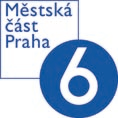 